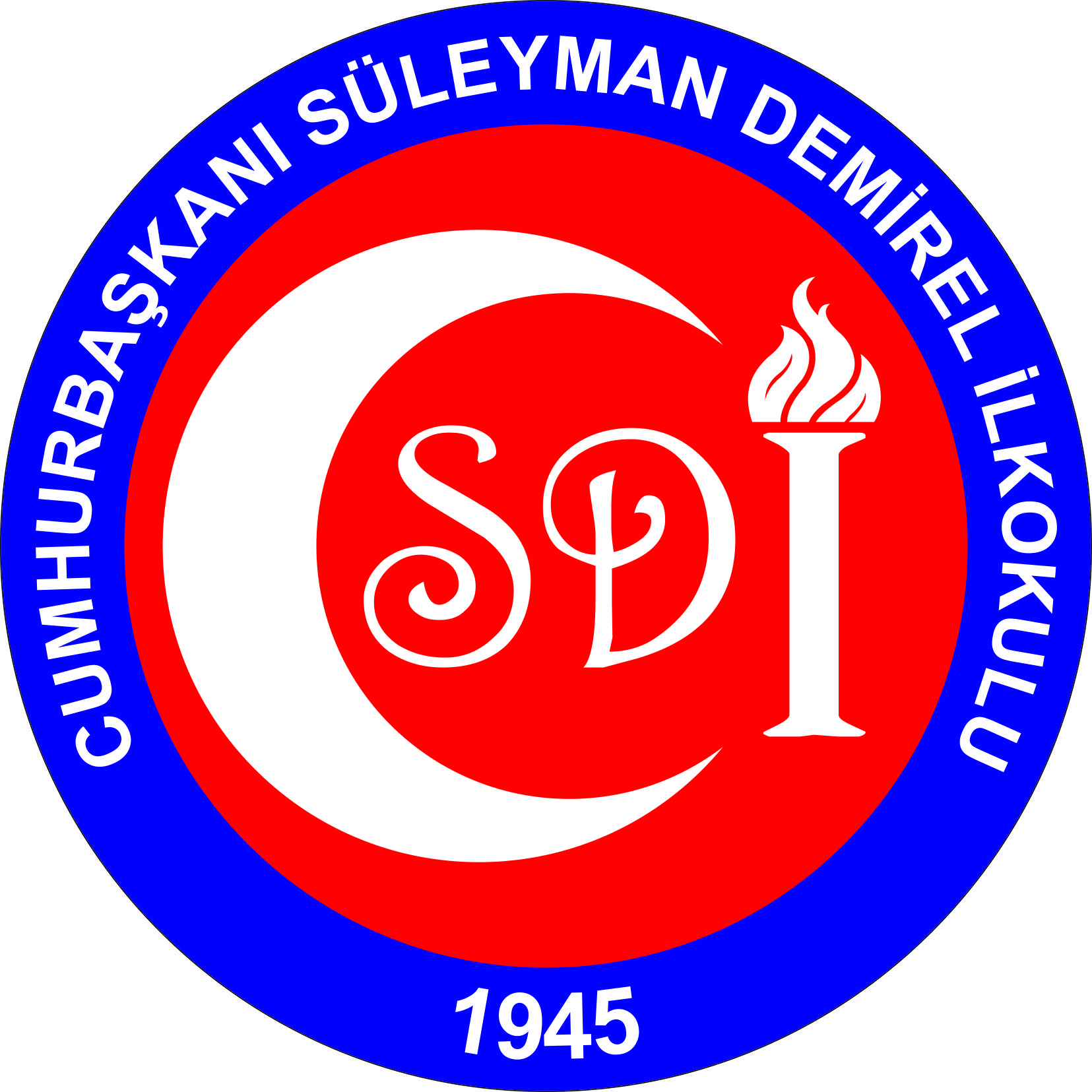 Odada sosyal mesafeye dikkat edilmelidir.Odalarda kapasitesinin üzerinde insan bulunmamalıdır.Odaların klimaları kullanılmamalıdır.Bilgisayar klavyesi, mouse, telefon, dolap kalem silgi ve benzeri malzeme ve ekipmanı mümkün olduğunca ortak kullanılmayacaktır. Kullanılacaksa da mutlaka eller dezenfekte edilmelidir.Öğretmenler odasına misafir ve ziyaretçi kabul edilmeyecektir.Odada alkol bazlı el antiseptiği ile atık kumbaraları elle temas etmeden pedallı, sensorlu kullanılabilir olmasına dikkat edilmelidir. Mutlaka giriş ve çıkışlarda eller dezenfekte edilmelidir. Genel hijyen kurallarına uyulmalıdır.Odanın eklentilerinde çay ocağı ve mutfak bulunması durumunda tek kullanımlık bardak veya bir kişiye özel bardaklar kullanılmalıdır.Ortak kullanılan; Su Sebilleri, Çay ve Kahve Makineleri kesinlikle kullanılmamalıdır.Lavabo ve tuvaletlerde kapasitesinin üzerinde insan bulunmamalıdır.Tuvalet ve lavabo girişinde el antiseptiği cihazları kullanılmalıdır.Her seferinde en az 20 saniye boyunca sabun ve su ile eller yıkanmalıdır.Kağıt havluları ve benzeri atıkları pedallı çöp kutularına atılmalıdır.Varsa el kurutucu cihazları kullanılmamalıdır.Mümkün olduğunca lavabo ve tuvalet yüzeylerine el teması yapılmamalıdır.Havalandırma için pencereler dış hava girecek şekilde açık bırakılmalıdır.Odalarda kapasitesinin üzerinde insan bulunmamalıdır.Derslikler ve idare odalarında temizlik ve dezenfeksiyon planına uygun olarak temizlenmesi ve dezenfekte edilmesi sağlanmalıdır.Klimalar kullanılmamalı, dış hava kullanılacak şekilde havalandırma yapılmalıdır.Dersliklerdeki ve idari odalarındaki panolara ekran ve ortak alanlara hijyen ve sanitasyon bilincinin ve farkında lığını arttırmaya yönelik asılan afişler posterler dikkate alınmalıdır.Kullanılan makinelerin yüzeyi temizlikleri var ise üretici firmanın belirlediği kriterler de dikkate alınarak uygulanmalıdır.Elle temas etmeden açılabilir kapanabilir pedallı atık kutuları bulundurulmalıdır.Ortak kullanılan; Su Sebilleri, Çay ve Kahve Makineleri kesinlikle kullanılmamalıdır.Odalarda kapasitesinin üzerinde insan bulunmamalıdır.Derslikler ve idare odalarında temizlik ve dezenfeksiyon planına uygun olarak temizlenmesi ve dezenfekte edilmesi sağlanmalıdır.Klimalar kullanılmamalı, dış hava kullanılacak şekilde havalandırma yapılmalıdır.Dersliklerdeki ve idari odalarındaki panolara ekran ve ortak alanlara hijyen ve sanitasyon bilincinin ve farkında lığını arttırmaya yönelik asılan afişler posterler dikkate alınmalıdır.Kullanılan makinelerin yüzeyi temizlikleri var ise üretici firmanın belirlediği kriterler de dikkate alınarak uygulanmalıdır.Elle temas etmeden açılabilir kapanabilir pedallı atık kutuları bulundurulmalıdır.Ortak kullanılan; Su Sebilleri, Çay ve Kahve Makineleri kesinlikle kullanılmamalıdır.Okul/kurumlara  maskeli olarak giriş yapın.İşyeri girişinde temassız ateş ölçer ile ateşinizi ölçtürün. Bakanlık genelgesine uygun olarak 38 C ve üzeri ateşi tespit edildiğinde işyerine girmeyin.Yüksek ateş tespiti halinde, girişe yakın bölgede oluşturulan karantina odasında veya belirlenmiş benzeri bir alanda izolasyon sağlanmak suretiyle bekleyin ve ikinci bir ateş ölçümü yaptırın.Yüksek ateş teyit edilirse, 112 sağlık kuruluşuna arayın.Girişlerde el antiseptiği kullanın, el antiseptiğinin yakınındaki el atiseptik  kullanma afişine uygun olarak ellerinizi dezenfekte edin..Mümkünse ziyaretçi kartı almayın, aksi durumda temizlik dezenfektasyon plan/programları doğrultusunda dezenfekte edilmesini sağlayın.İşyerinin muhtelif yerlerine asılmış bulunan Covid-19 ile ilgili afiş/poster ve talimatları okuyup, eksiksiz uygulayın.Vardiya değişimlerinde güvenlik personeli tarafından ortak kullanılan telsiz, telefon gibi malzemelerin teslim öncesi uygun şekilde dezenfekte edilmesi sağlanmalıdır.Okul/Kuruma girmeden önce salgın hastalıkları önlemeye yönelik alınan bu kılavuzda bahsedilen ve kuruluşça hazırlanmış olan tedbirler uygulanan kurallar konusunda güvenlik elemanından bilgi edinin ve bu kurallara uyacağınızı taahhüt edin, okul kuruma kontrolsüz giriş yapmayın.Okul/kurum içinde mecbur kalmadıkça yüzeylere dokunmayın, dokunduğunuzda el antiseptiği kullanın.Okul/kurum  içinde mümkün olduğu kadar kısa süre kalın.Salonlarda kapasitesinin üzerinde insan bulunmamalıdırSalonda oturma düzeni sosyal mesafe kurallarına otoritelerce belirlenmiş güncel şartlara uygun olacak şekilde oturulmalıdır.Toplantı sırasında ikramlar belirlenmiş hijyen kurallarına uygun olarak yapılmalıdır.Toplantı süreleri mümkün olduğunca kısa tutulmalı toplantının uzaması durumunda ara verilmeli ve pencereler açılarak doğal ortam havalandırılması sağlanmalıdır.Toplantı salonuna girişinde ve çıkarken kişiler el antiseptiği kullanmalıdır.Mümkün oldukça evraklar bilgisayar sistemleri üzerinden işlem görmeli e-imza kullanılmalıdır. Islak imza gereken durumlarda evrak sabit kalmalı ve sıra ile sosyal mesafe gözetilerek evrak imzalanmalıdır. Kişiler evrakları imzalarken şahsi kalemlerini kullanmalı ve kalemler ortaklaşa kullanılmamalıdır.Bir ya da daha fazla katılımcı toplantıdan sonraki günler içerisinde salgın hastalık belirtileri gösterdiğinde İl/İlçe Sağlık Müdürlüğü yetkililerinin temas edenleri izlemelerine yardımcı olunacaktır.Eğer toplantıda bulunan biri sonra salgın hastalık tanısı alırsa, temaslı değerlendirilmesi yapılırken pozitif kişinin semptom başlangıcından önceki temasları da değerlendirmeye alınmalı ve bu durum tüm katılımcılara bildirilmelidir.Bu süre içinde salgın hastalık belirtileri gösterenler; İl/İlçe Sağlık müdürlükleri tarafından Sağlık Bakanlığınca hazırlanan rehbere göre davranmalıdır.Çalışma alanında yer alan ortak temas yüzeyleri, çalışma tezgahları, deney masaları, laboratuvar malzemeleri ve el aletleri için ve benzeri kullanım alanları için kullanım şartları kullanım sıklığı kullanıcı sayısı ve benzeri kriterlerine göre oluşturulan hijyen ve sanitasyon programlarına uygun olarak temizlik ve dezenfeksiyon yapılacaktır.Alanın havalandırması uygun şekilde yapılacaktır.Atölye ve laboratuvarların ortak alanlarına ve panolara farkındalığın artırılması için asılan bilgilendirme afişlerine uygun hareket edilecek, afişlerin durumu kontrol edilecektir.Mola alanlarındaki yoğunluğu önlemek amacıyla oluşturulan zaman çizelgesi uygun hareket edilecek, mola alanı sosyal mesafe kurallarına uygun hale getirilecektir.Kullanıcılar ortak kullandıkları ekipman ve çalışma alanlarını mümkün olduğunca her kullanımdan önce düzenli olarak dezenfekte edeceklerdir. Bunun için kullanıcılar bilgilendirilecektir.Atölye ve laboratuvarların çalışma alanı içerisinde yer alan musluk ve evyeler kişisel temizlik amaçlı kullanılmayacaktır.Atölye ve laboratuvarların girişinde ve içeride bulunan el dezenfektanlarının miktarı günde 2 kez kontrol edilecek, bitmesi halinde ilgili sorumluya haber verilecektir.Atölye ve laboratuvarların giriş veya çıkışında bulunan pedallı ve kapaklı çöp kutuları düzenli olarak boşaltılacaktır.Atölye ve laboratuvarlardaki el yıkama alanlarındaki su ve sabun kontrol edilecek, sürekli olarak kullanılabilir halde olması sağlanacaktır.Herhangi bir bulaş durumu söz konusu olduğunda BBÖ planında belirtilen hususlar derhal uygulanacaktır.Sık kullanılan alanlar ve malzemelerin temizliği her kullanımdan sonra muhakkak belirtilen kurallara uygun olarak yapılacaktır.Çalışma alanlarında muhakkak KKD kullanılacaktır.(maske, eldiven, önlük, tulum vb.)Atölye ve laboratuvarları gün içerisinde sık sık havalandırılacaktır.